PROGRAMAXVII Jornadas Culturales de la Asociación Feminista Leonesa “Flora Tristán” y XXVII Taller del Fórum de Política Feminista Pornografía, prostitución, trata de personas con             fines de explotación sexual y vientres de alquiler	    MI CUERPO SOY YOSábado 16 septiembre en Palacio Conde Luna18:00 a 20:00 h.Conferencia y presentación del libro La prostitución en el corazón del capitalismo por su autora Rosa Cobo Bedia, Profesora de Sociología y Directora del centro de estudios de Género y Feminista Univ. de A CoruñaViernes 22 septiembre en Fundación Sierra Pambley19:00 a 21:00 h.La demanda de la prostitución mesa-coloquio y debate con participación de las  asociaciones AMANECER (programa de atención a la prostitución y trata con fines de explotación sexual) FEMINICIDIO.NET (Observatorio de documentación y 	visibilización de asesinatos de mujeres) y PROMETEO (Asociación de Hombres por la igualdad de León)  Sábado 23 septiembre en Fundación Sierra Pambley10:00 a 12:00 h.  Conferencia sobre Alquiler de mujeres gestantes, por Alicia Miyares Fernández , Doctora. y Profesora de Filosofía de Enseñanza Secundaria y Profesora  colaboradora de la Univ. de Oviedo. Presidenta de la asociación RECAV (Red estatal contra los vientres de alquiler)12:30 a 14:oo h.  Taller sobre vientres de alquiler16:30 a 18:00 h. Conferencia sobre Pornografía, prostitución y trata con fines de explotación sexual Por Esther Torrado Martín-Palomino. Profesora en el departamento de Sociología y 	Antropología de la Univ. de La Laguna. Fundadora de la Plataforma Abolicionista 	Canaria por la desaparición de la prostitución y miembra de la Red contra la 	prostitución y la trata en Tenerife18:30 a 20:00 h. Taller sobre  pornografía, prostitución y trata con fines de explotación sexual	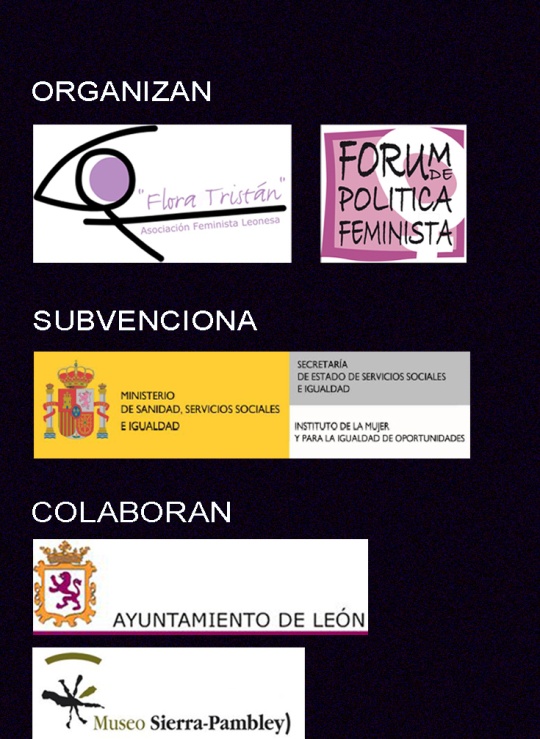 